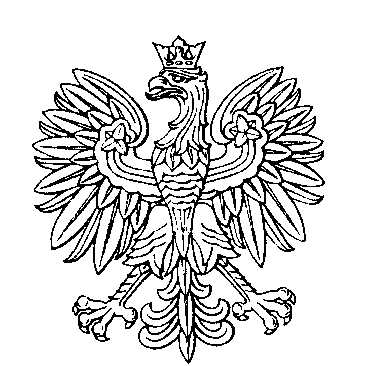 OBWODOWA KOMISJA WYBORCZA NR 1w gminie SierakowiceOBWODOWA KOMISJA WYBORCZA NR 2w gminie SierakowiceOBWODOWA KOMISJA WYBORCZA NR 3w gminie SierakowiceOBWODOWA KOMISJA WYBORCZA NR 4w gminie SierakowiceOBWODOWA KOMISJA WYBORCZA NR 5w gminie SierakowiceOBWODOWA KOMISJA WYBORCZA NR 6w gminie SierakowiceOBWODOWA KOMISJA WYBORCZA NR 7w gminie SierakowiceOBWODOWA KOMISJA WYBORCZA NR 8w gminie SierakowiceOBWODOWA KOMISJA WYBORCZA NR 9w gminie SierakowiceOBWODOWA KOMISJA WYBORCZA NR 10w gminie SierakowiceOBWODOWA KOMISJA WYBORCZA NR 11w gminie SierakowiceOBWODOWA KOMISJA WYBORCZA NR 12w gminie SierakowiceOBWODOWA KOMISJA WYBORCZA NR 13w gminie SierakowiceOBWODOWA KOMISJA WYBORCZA NR 14w gminie SierakowiceSKŁAD KOMISJI:Przewodniczący	Tomasz MalekZastępca Przewodniczącego	Katarzyna Emilia BulczakCZŁONKOWIE:SKŁAD KOMISJI:Przewodniczący	Mariusz Grzegorz ZiegertZastępca Przewodniczącego	Weronika KotłowskaCZŁONKOWIE:SKŁAD KOMISJI:Przewodniczący	Marta Agnieszka WitkaZastępca Przewodniczącego	Ewa Maria KaczyńskaCZŁONKOWIE:SKŁAD KOMISJI:Przewodniczący	Iwona MielewczykZastępca Przewodniczącego	Dorota Barbara WentaCZŁONKOWIE:SKŁAD KOMISJI:Przewodniczący	Anna Małgorzata PłotkaZastępca Przewodniczącego	Justyna Maria KuczkowskaCZŁONKOWIE:SKŁAD KOMISJI:Przewodniczący	Aleksandra Maja StarkZastępca Przewodniczącego	Sylwia Maria MiszkCZŁONKOWIE:SKŁAD KOMISJI:Przewodniczący	Martyna NowakZastępca Przewodniczącego	Maria KrefftCZŁONKOWIE:SKŁAD KOMISJI:Przewodniczący	Agnieszka Michalina WoźniakZastępca Przewodniczącego	Patrycja KreftaCZŁONKOWIE:SKŁAD KOMISJI:Przewodniczący	Anna SzwonkaZastępca Przewodniczącego	Ewelina Anna PolejowskaCZŁONKOWIE:SKŁAD KOMISJI:Przewodniczący	Emilia Jadwiga LisZastępca Przewodniczącego	Marita Maria KamińskaCZŁONKOWIE:SKŁAD KOMISJI:Przewodniczący	Barbara Teresa LabudaZastępca Przewodniczącego	Wiktoria Barbara LabudaCZŁONKOWIE:SKŁAD KOMISJI:Przewodniczący	Aleksandra StenkaZastępca Przewodniczącego	Magdalena CirockaCZŁONKOWIE:SKŁAD KOMISJI:Przewodniczący	Sylwia Barbara Klejna-CzajaZastępca Przewodniczącego	Agata Elżbieta CymermanCZŁONKOWIE:SKŁAD KOMISJI:Przewodniczący	Mirosława Barbara FormelaZastępca Przewodniczącego	Paulina HejdenCZŁONKOWIE: